华为参观感想三班 顾湘  今天我们乘坐大巴车来到距离市中心较远的华为公司参观。  首先当我们的车还未停稳，接待的工作人员就穿着整齐站在门口等我们了。风吹的很猛，他们穿的也很少，却执意要站在门外迎接我们的到来，我被他们真诚的态度深深地打动了。进入宽阔的大厅，走在擦得一尘不染的大理石地板上，我环顾四周，被这种大气的格局震撼到了。明亮透彻的落地窗在两侧，精致的小桌子整齐的摆放着，高大的木门前站着一排清秀的礼仪小姐，冲我们淡淡的微笑。  在讲解员的带领下，我们进入了展厅。有工作人员协助我们把厚重的外套整理好，并且发给我们一人一个黑色的讲解耳麦。我们的声音不自觉的变小了，可以听到展厅里正放着雅致的音乐。讲解员先带我们来到一个巨大的屏幕前，这里清楚的显示华为的营业方式和涉及的一些领域。我第一次了解到原来华为公司不仅仅只是做手机的，我们听到的一些“远程教育”等工作竟然也与他们公司有关。  后来我们又逐步了解他们的一些技术成就，如四川的4k电视，共享单车上的解锁问题，一些智能管理控制系统。最令我叹服的是那项可以跟踪人脸的技术，只要不费吹灰之力识别并且标记出人脸出现的位置，就可以生成一条路径，可以说是非常高级了。综合来看，他们的服务来源于生活中一些急于解决的小问题和一些可以提升我们生活水平的技术，再给我们讲解的时候也用一些简单易懂的语言让我们进行更好的理解，十分灵活。  这次的社会实践活动非常难忘，希望以后还能参加诸如此类的有意义的实践活动。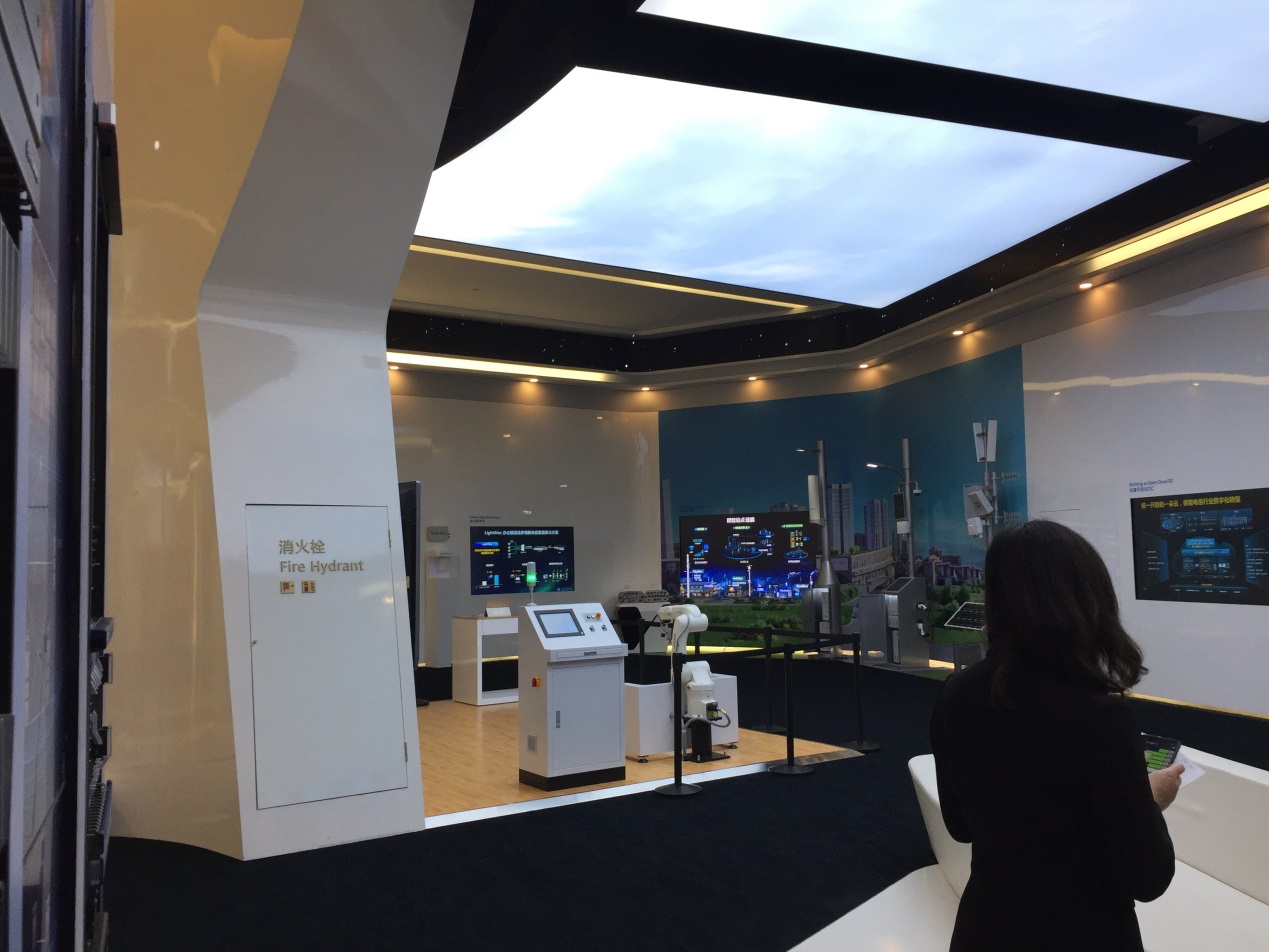 